DETERMINATION OF PHOSPHORIC ACID CONTENT IN SOFT DRINKSLAB PH 8From Chemistry with Calculators, Vernier Software & Technology, 2000INTRODUCTIONPhosphoric acid is one of several weak acids that present in carbonated beverages. It is a component of all cola soft drinks. Phosphoric acid has a much higher concentration than other acids present in a soft drink, so its concentration can be determined by a simple acid-base titration.In this experiment, you will titrate a sample of a cola soft drink with a sodium hydroxide solution and determine the concentration of phosphoric acid, H3PO4. Hydrogen ions from the first dissociation of phosphoric acid react with hydroxide ions from the NaOH in a one-to-one ratio in the overall reaction:H3PO4(aq) + OH–(aq) ⎯⎯H2O(l) + H2PO4–(aq)In this experiment, you will use a pH Sensor to monitor pH as you titrate. The region of most rapid pH change will then be used to determine the equivalence point. The volume of NaOH titrant required to reach the equivalence point will be used to determine the molarity of the H3PO4.PURPOSEThe purpose of this experiment is to determine the amount of phosphoric acid,H3PO4, in a variety of soft drinks by titrating each sample with sodium hydroxide, NaOH.MATERIALSSAFETYAlways wear goggles and an apron in the lab.Do not eat or drink in the lab.Sodium hydroxide is caustic. Avoid spilling the solution on your skin or clothing.PROCEDUREUse a graduated cylinder to measure out 40 mL of a decarbonated cola soft drink and 60 mL of distilled water into a 250-mL beakerPlace the beaker on a magnetic stirrer and add a stirring bar. If no magnetic stirrer is available, you need to stir with a stirring rod during the titration.Plug the pH Sensor into Channel 1 of the LabPro interface. Use the link cable to connect the TI Graphing Calculator to the interface. Firmly press in the cable ends.Use a utility clamp to suspend the pH Sensor on a ring stand as shown in Figure 1. Position the pH Sensor in the beverage solution and adjust its position so that it is not struck by the stirring bar.Obtain a 50-mL buret and rinse the buret with a few mL of the 0.050 M NaOH solution. Dispose of the rinse solution as directed by your teacher. Use a utility clamp to attach the buret to the ring stand as shown in Figure 1. Fill the buret a little above the 0.00-mL level of the buret with 0.050 M NaOH solution. Drain a small amount of NaOH solution so it fills the buret tip and leaves the NaOH at the 0.00- mL level of the buret. Record the precise concentration of the NaOH solution in your data table.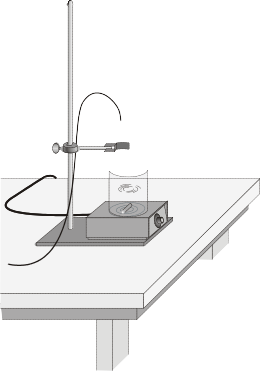 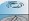 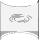 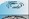 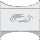 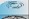 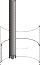 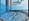 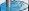 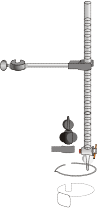 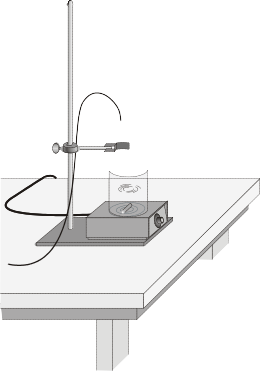 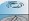 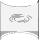 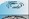 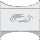 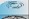 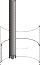 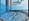 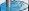 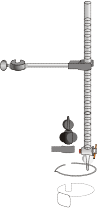 Figure 1Turn on the calculator and start the DATAMATE program. Press CLEAR    to reset the program.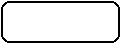 Set up the calculator and interface for the pH Sensor.Select SETUP from the main screen.If CH 1 displays PH, proceed directly to Step 8. If it does not, continue with this step to set up your sensor manually.Press ENTER    to select CH 1.Select PH from the SELECT SENSOR menu.Set up the data-collection mode.To select MODE, press  once and press ENTER  .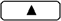 Select EVENTS WITH ENTRY from the SELECT MODE menu.Select OK to return to the main screen.You are now ready to perform the titration. This process goes faster if one person manipulates and reads the buret while another person operates the calculator and enters volumes.Select START to begin data collection.Before you have added any NaOH solution, press ENTER    and type in “0” as the buret volume, in mL. Press ENTER    to save the first data pair for this experiment.Add 0.5 mL of NaOH solution. When the pH stabilizes, press ENTER    and enter the current buret reading. You have now saved the second data pair for the experiment.Continue to add 0.5-mL increments, entering the buret level after each increment. When the pH has leveled off (near pH 10), press  STO	to end data collection.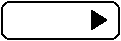 Examine the data on the displayed graph to find the equivalence point—that is, the 0.5-mL volume increment that resulted in the largest increase in pH. As you move the cursor right or left on the displayed graph, the volume (X) and pH (Y) values of each data point are displayed below the graph. Go to the region of the graph with the large increase in pH. Find the NaOH volume (in mL) just before this jump. Record this value in the data table. Then record the NaOH volume after the 0.5-mL addition producing the largest pH increase.Print a copy of the graph of pH vs. volume. Then print a copy of the NaOH volume data and the pH data for the titration.Dispose of the beaker contents as directed by your teacher. Rinse the pH Sensor and return it to the storage solution.DATA SHEET	Name   	Name   			  Period	Class  	 Date	 		DETERMINATION OF PHOSPHORIC ACID CONTENT IN SOFT DRINKSDATA TABLEPROCESSING THE DATAUse your printed graph and data table to confirm the volume of NaOH titrant you recorded before and after the largest increase in pH values upon the addition of0.5 mL of NaOH solution.Determine the volume of NaOH added at the first equivalence point. To do this, add the two NaOH values determined above and divide by two.Calculate the number of moles of NaOH used using the volume of NaOH added at the equivalence point and the concentration of the NaOH.See the equation for the neutralization reaction given in the introduction. Determine the number of moles of H3PO4 reacted.Recall that you measured out 40.0 mL of the beverage for the titration. Calculate the H3PO4 concentration.LabPro interface50-mL buretTI Graphing Calculator100-mL graduated cylinderDataMate program250-mL beakerpH Sensorring standvarious cola soft drinks, decarbonatedutility clamp0.050 M NaOHmagnetic stirrer (if available)deionized waterstirring bar ( or stirring rod)Concentration of NaOHMNaOH volume added before the largest pH increasemLNaOH volume added after the largest pH increasemLVolume of NaOH added at equivalence pointMoles NaOHmolMoles H3PO4molConcentration of H3PO4mol/L